Имя     Екатерина Демьяновна Мельченко 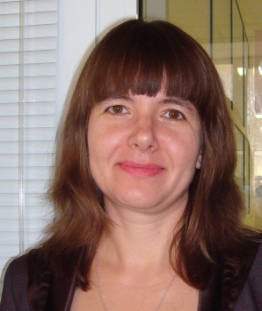 Дата рождения   Сентябрь, 16, 1966Место рождения  пос. Байкальск, Слюдянского района, Иркутской областиОбразование  Томский государственный университет (2000-2001) – программа подготовки  управленческих кадров для народного хозяйства. Квалификация - Инновационный менеджмент.Иркутский государственный университет (1984-1989), биолого-почвенный факультет, специальность физиология человека и животных. Квалификация – Биолог-физиолог. Ученая степень: Кандидат биологических наук с 2002 года. Профессиональный опыт   1) Аналитик центра трансфера технологий университета ИТМО.(Коммерциализация и анализ коммерческого потенциала научных разработок ученых  университета ИТМО)2)Доцент кафедры «Управления инновациями» факультета «Инновационных технологий Томского государственного университета систем управления и радиоэлектроники» (Разработка рабочих программ и методических рекомендаций, подготовка лекций и презентаций к ним, руководство подготовкой курсовых работ)3) Директор  малой инновационной компании ООО «Ин-Сиб» г. Томск.(Организация процесса разработки инновационного медицинского прибора для диагностики состояния плода во время беременности. Подготовка документации для  его сертификации. Защита интеллектуальной собственности. Реализация проекта в рамках программы «Старт» Фонда содействия развитию малых форм предприятий в научно-технической сфере.)4)Начальник отдела подготовки инновационных проектов ЗАО УК «Томский центр венчурных инвестиций» с 2006 – 2012.(Подготовлено более 20 бизнес-планов, проведены порядка 40 маркетинговых исследований рынка в различных областях. Привлечено финансирование по 12 проектам, подготовленным в различные финансовые институты. Коучинг для молодых сотрудников компании.)5) Руководитель отдела коммерциализации научных разработок Сибирского государственного университете с2002  по 2006 год.(Организация работы новой структуры в ВУЗе, координация с существующими структурами. Организация взаимодействий ученых университета с бизнес-структурами и инвесторами как российскими так и зарубежными. Организация совместного предприятия с иностранными инвестициями.)6) Директор  инновационного предприятия ООО «Лэсси» с 1999  по  2002 (Продажи инновационной продукции, медицинских лазерных скарификаторов)7) Младший научный сотрудник НИИ Кардиологии ТНЦ СО РАМН (Томск) с 1989 по 1999.(Проведение научных исследований,  подготовка научных статей и защита диссертации по теме «Разработка метода лечения атеросклероза с помощью лазерного излучения». Организация конференций молодых ученых  в НИИ Кардиологии ТНЦ СО РАМН.)Организация образовательных процессов.Организация практических семинаров для руководителей инновационных компаний по взаимодействию с институтами развития РФ для регионов членов «Ассоциации инновационных регионов России» (АИРР).Обучение команд для создания инновационной инфраструктуры в Хабаровском крае, Красноярском крае, Республике Бурятия, Санкт-Петербурге. Организация повышения квалификации для молодых ученых и предпринимателей Республики Бурятия.Обучение бизнес- команд для инновационных проектов по заказу Администрации Томской области.Разработка рабочих программ, методических рекомендаций для практических занятий и самостоятельной работы студентов (бакалавриат, магистратура), а также курсов лекций по специальностям «Введение в инноватику», «Экономика и финансы инновационной деятельности», «Маркетинг инновационного продукта», «Бизнес планирование для стартующих компаний».Разработка рабочих программ и  организация образовательных семинаров для предпринимателей г. Томска по выходу на ММВБ, по возможностям привлечения зарубежных инвестиций и т.д.Повышение квалификации  Стажировка по программе IVLP «Коммерциализация технологий»  США, февраль 2014 г.Тренинг «Управление персоналом», Томск, февраль 2013.Тренинг «Организация продаж», Томск, март 2013.Участие в семинаре «Европейской сети рискового финансирования и управления посевными фондами»  23-27 января 2012 года КисловодскСентябрь-2003 Gordon research conference, Montana USA, по вопросам трансфера технологий в области биотехнологий.Программа TACIS England-2002 (проведение маркетинговых исследований; изучение опыта работы офисов трансфера технологий  в университетах Англии. Программа “Восток встречает Восток”.Программа SABIT USA-2001 (изучения опыта работы офисов трансфера технологий и научных ассоциаций)Опыт и навыкиБизнес-планирование,  проведение маркетинговых исследований, подготовка конкурсных заявок.  Владею основными компьютерными программами (Word, Excel,  и пр.), английским языком на среднем уровне (Intermediate). Умею обращаться с офисной техникой. По характеру дружелюбный коммуникатор.Контакты: Тел. 8 981 107-01-79, E-mail:medeked@gmail.com 